  Mache  jemandem  ein KomplimentLerne einen wirklich gutenWitz und erzähle iHn weiter. Es tut gut, andere zum lachen zu bringen Überrasche einen     Menschen, der  dir viel bedeutetSchalte für einige Stunden dein Handy aus Sing zu deinem Lieblingssong laut mitZiehe dich für eine viertelstunde an einen ruhigen Ort zurück. Genieße die Stille, höre auf deinen Atem. Stehe Früh auf und  beobachte den   Sonnenaufgang. Suche das Gespräch mit einem alten Menschen. Lass Ihn von früher erzählen und höre einfach zu.Kaufe einem Bettler etwas Leckeres zu Essen. Notiere auf einem Blatt alles was dir Spaß macht und Freude Bereitet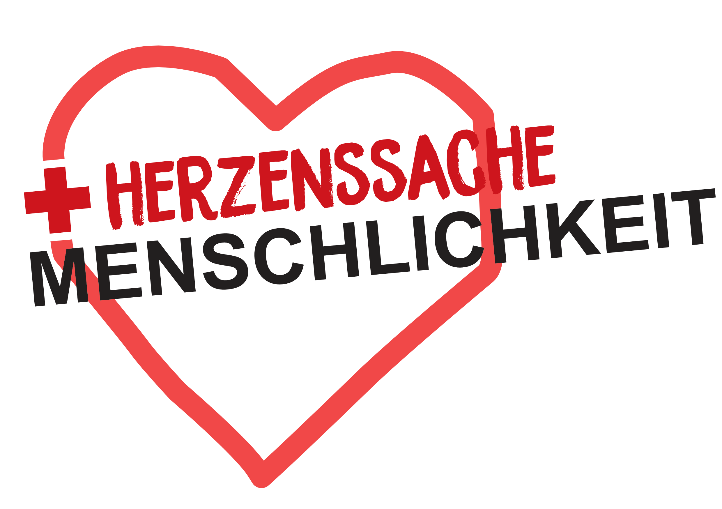 Schreibe einen Brief an einen Lieben menschen (keine E-Mail oder andere elektronische Nachricht)Nimm einen Stift und ein Blatt Papier und schreibe alles auf was dich zurzeit   belastet. Nimm das Blatt und verbrenne es. Umarme einen Bekannten lieben Menschen, der nicht damit Rechnet. Probiere etwas NeuesTue etwas, das du dich bisher nie getraut hast.Sage einem nahestehenden Menschen wie viel er Dir bedeutet.  Umarme  einen (Fremden)  MEnschenHilf einem MenschenSei stolz auf dich!Sei heute glücklich!Frage jemanden wie es ihm geht. Schicke jemandemein schönes FotoBringe jemandem eine schöne Blume mitÜberrasche eine Liebebekannte Person und nimm sie mit auf einen spontanen ausflugSag heute mal öfter „JA“ als„Nein“ Überrasche Eine PErson indem du Ihr das Frühstück ans Bett bringst.  Probiere ein neues Hobby ausBiete einer Person deinen Sitzplatz im Bus oder in der Bahn anMiste deinen Kleiderschrank aus und spende deine Kleidung Wirf kein Essen weg, sondern Gib es per Foodsharing an andere, wenn du häufig essen übrig hastFahre Rücksichtsvoll mit dem Auto und Lächle auch mal anstatt zu FluchenUnterstütze jemanden dabei sein Problem anzugehenÜberleg dir was du sagen willst, bevor du Kritisierst.Lobe jemanden! Sag mal Danke, auch für die einfachen DingeHöre auf dich zu beschweren, ändere lieber die UmständeTeile was du Hast, nimm Süßigkeiten für deine Kollegen mit zuR arbeitErinnere dich Täglich daran an deinen Zielen zu arbeiten. Überrasche jemanden indem du etwas für ihn erledigst. Motiviere andere und hilf ihnen zu wachsenGenieße den MomentEntschuldige dich, wenn du Mist geBaut hastHilf menschen mit einer Behinderung, aber nur wenn es angebracht istRede gut von anderen, auch wenn sie nicht dabei sindNimm einen guten Rat einfach mal an, statt genervt abzuwinkenWirf Pfandflaschen nicht in den Müll, sondern stelle sie daneben. Die sammler freuen sich. Denk immer daran: du kannst nicht die ganze Welt ändern, aber du kannst die ganze Welt für einen Menschen ändern!Schenke Zeit- Verbringe Zeit mit denen die alleine sindStehe für jemanden auf und verteidige ihn, wenn er das selbst nicht KannAchte auf die Menschen in deinem UmfeldTeile deine Wünsche anderen mit!Wenn du menschen in not siehst, hilf!Führe Unterhaltungen wirklich und höre deinem Gegenüber zu!Prahle nicht mit deinen Leistungen, zeige anderen, dass sie auch erreichen können, was du geschafft hast.Sei nicht zu stur- weiche von deinem Weg ab, wenn es sich ergibt, wenn es dir oder anderen eine Freude macht.Hilf jemandem beim Tragen von Schweren Dingen, z.B. einkaufstüten…Nimm dir Zeit einer Person etwas zu erklären.Leihe anderen mal etwas aus: Etwas Praktisches (z.B. Werkzeuge) oder ein schönes Buch, einen schönen FilmHilf einer lieben Person im Alltag: Babysitten, Blumen gießen…Stehe jemandem Bei, der Hilfe Braucht